MATEŘSKÁ ŠKOLA OBRNICE, okres MOST, příspěvková organizace,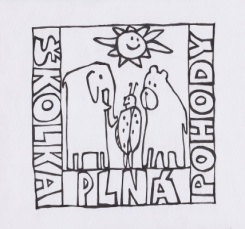 Nová výstavba 168, 435 21 ObrniceIČO: 70982210,Telefonní kontakt: 476 11 82 12, 608 76 33 66 e-mail: reditel@msobrnice.cz, www.msobrnice.czDistatnční vzdělávání Berušky Podzimní čarování – Ovoce a zeleninaOd 1.11 do 5.11.2021Milé děti, rodiče…Na základě uzavření mateřské školy se nemůžeme společně vzdělávat v naší Mateřské škole Obrnice, proto jsme pro vás připravili  činnosti, které společně s dětmi budou rodiny procvičovat. Jako zpětnou vazbu od rodičů, budou rodiny posílat fotografie či videa dětí při činnostech či zhotovené pracovní listy. Dílčí vzdělávací cíle:osvojení si věku přiměřených praktických dovedností rozvoj řečových schopností a jazykových dovedností receptivních (vnímání, naslouchání, porozumění) i produktivních (výslovnosti, vytváření pojmů, mluvního projevu, vyjadřování) rozvoj komunikativních dovedností (verbálních i neverbálních) a kultivovaného projevu posilování přirozených poznávacích citů (zvídavosti, zájmu, radosti z objevování apod.) získání schopnosti záměrně řídit svoje chování a ovlivňovat vlastní situaci seznamování se světem lidí, kultury a umění, osvojení si základních poznatků o prostředí, v němž dítě žije vytváření elementárního povědomí o širším přírodním, kulturním i technickém prostředí, o jejich rozmanitosti, vývoji a neustálých proměnách Očekávané výstupy:zvládat jednoduchou obsluhu a pracovní úkony (postarat se o hračky, pomůcky, uklidit po sobě, udržovat pořádek, zvládat jednoduché úklidové práce, práce na zahradě apod.) porozumět slyšenému (zachytit hlavní myšlenku příběhu, sledovat děj a zopakovat jej ve správných větách) formulovat otázky, odpovídat, hodnotit slovní výkony, slovně reagovat učit se nová slova a aktivně je používat (ptát se na slova, kterým nerozumí) učit se zpaměti krátké texty (reprodukovat říkanky, písničky, pohádky, zvládnout jednoduchou dramatickou úlohu apod.) zaměřovat se na to, co je z poznávacího hlediska důležité (odhalovat podstatné znaky, vlastnosti předmětů, nacházet společné znaky, podobu a rozdíl, charakteristické rysy předmětů či jevů a vzájemné souvislosti mezi nimi) postupovat a učit se podle pokynů a instrukcí vědomě využívat všechny smysly, záměrně pozorovat, postřehovat, všímat si (nového, změněného, chybějícího) učit se nazpaměť krátké texty, vědomě si je zapamatovat a vybavit uvědomovat si svou samostatnost, zaujímat vlastní názory a postoje a vyjadřovat je zachycovat a vyjadřovat své prožitky (slovně, výtvarně, pomocí hudby, hudebně pohybovou či dramatickou improvizací apod.) uplatňovat návyky v základních formách společenského chování ve styku s dospělými i s dětmi (zdravit známé děti i dospělé, rozloučit se, poprosit, poděkovat, vzít si slovo, až když druhý domluví, požádat o pomoc, vyslechnout sdělení, uposlechnout pokyn apod.)  Pohádka O veliké řepěRodiče přečtou dětem pohádku, děti soustředěně poslouchaní čtený textŽili, byli děd a bába. Jednoho dne děd zasadil řepu, která mu po čase vyrostla a byla převeliká. Snažil se ji vytáhnout. Tahal, tahal, ale nevytáhl. Přivolal si tedy na pomoc bábu.Bába se chytla dědka, dědek řepy a tahali, tahali, ale nevytáhli. Tak babka na pomoc přivolala vnučku.Vnučka se chytla babky, babka dědka, dědek řepy a táhli, táhli, ale nevytáhli. Tak vnučka zavolala pejska.Pejsek se chytil vnučky, vnučka babky, babka dědka, dědek řepy a táhli, táhli, ale nevytáhli. Tak pejsek zavolal na pomoc kočku.Kočka se chytla pejska, pejsek vnučky, vnučka babky, babka dědka, dědek řepy a táhli, táhli, ale nevytáhli. Tak kočka zavolala myš.                                                      Myš se chytla kočky, kočka pejska, pejsek vnučky, vnučka babky, babka dědka, dědek řepy a táhli, táhli a najednou řepa udělala „RUP“ a byla venku.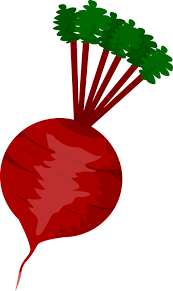 Obrázkové čteníS rodiči společně přečtěte pohádku (Rodiče čtou slova/ dítě doplňuje do textu slova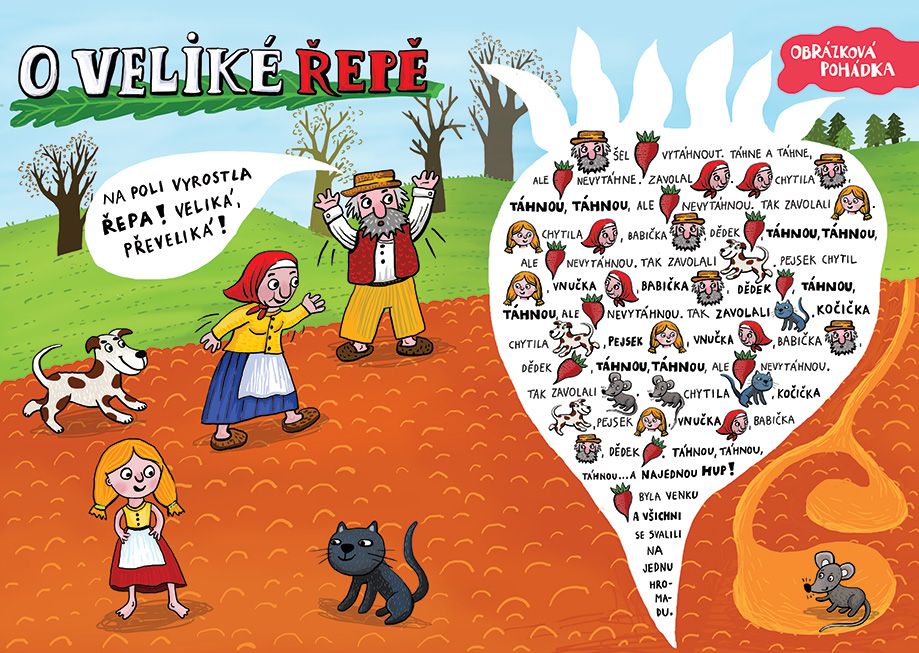 Vyprávění příběhu, dějová posloupnostJednotlivé obrázky vystříháme a pokusíme je opět složit, aby, děj pohádky byl správně.Společně s rodiči pohádku vyprávíme podle obrázků.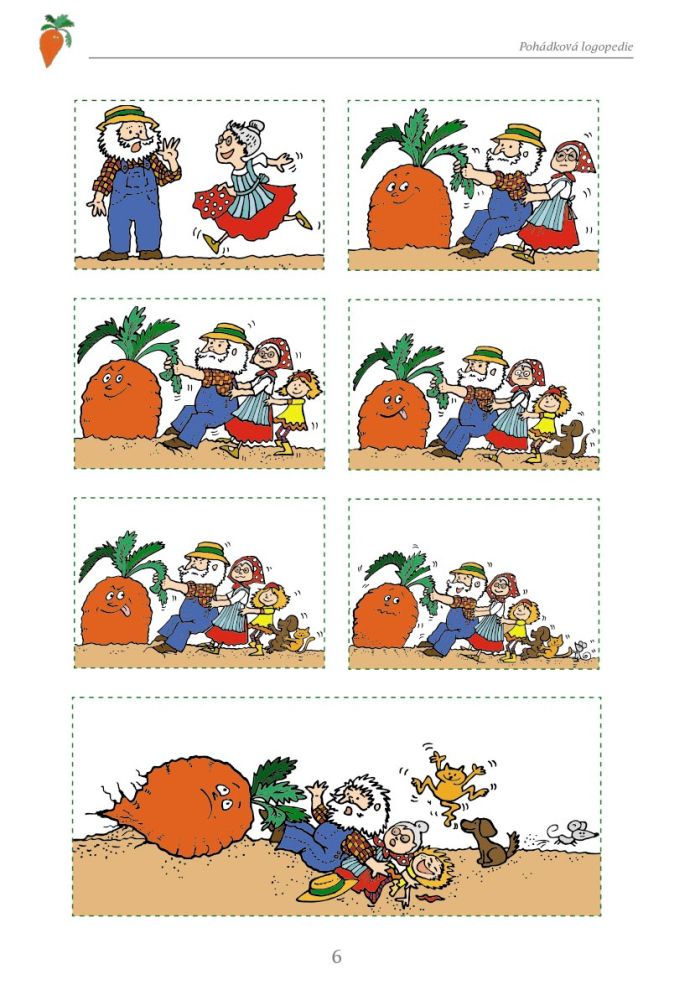 Ovoce a zelenina – rozvoj slovní zásobyPoznáte, jaká zelenina a ovoce jsou na obrázku? Názvy vytleskejte.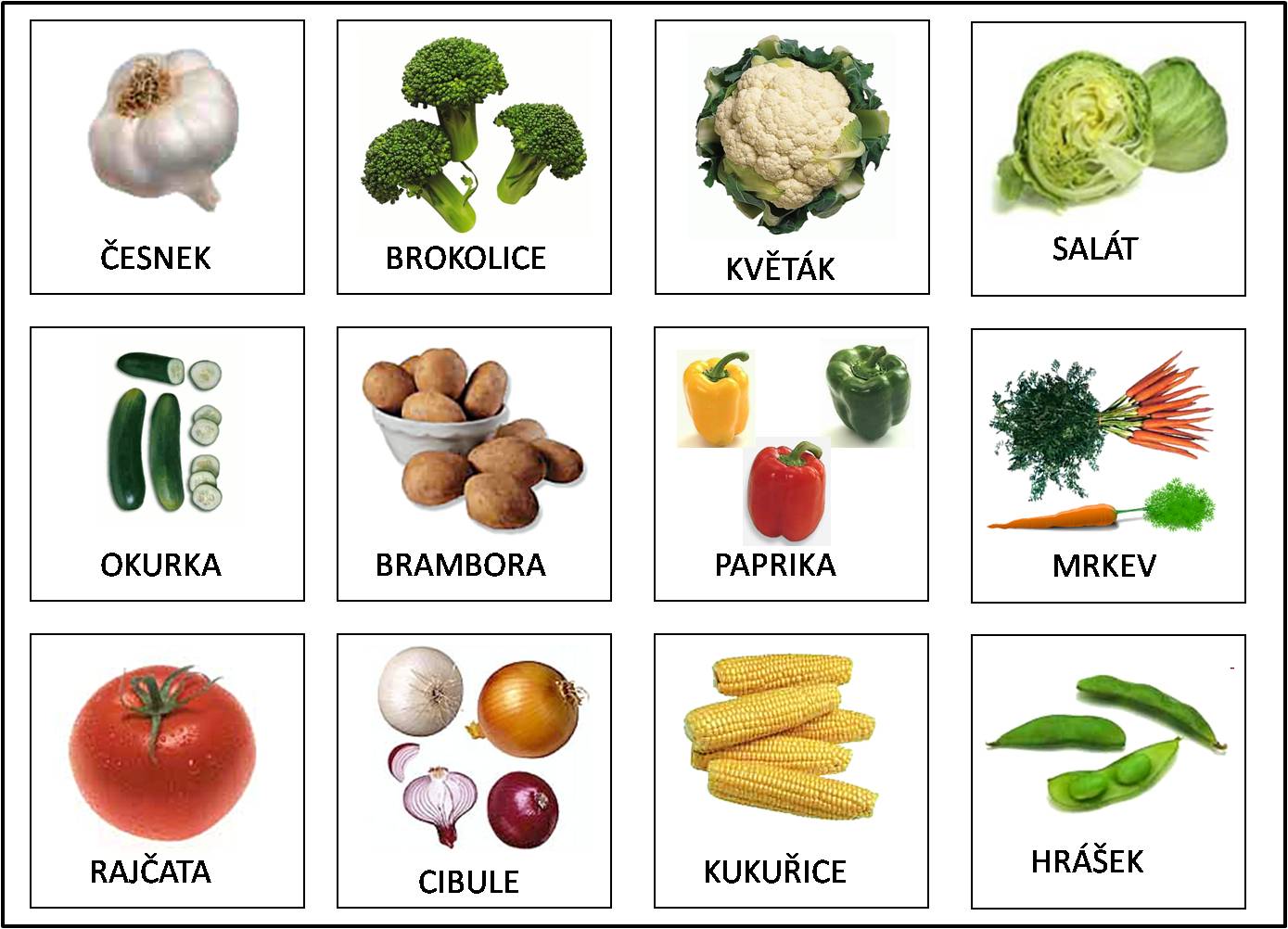 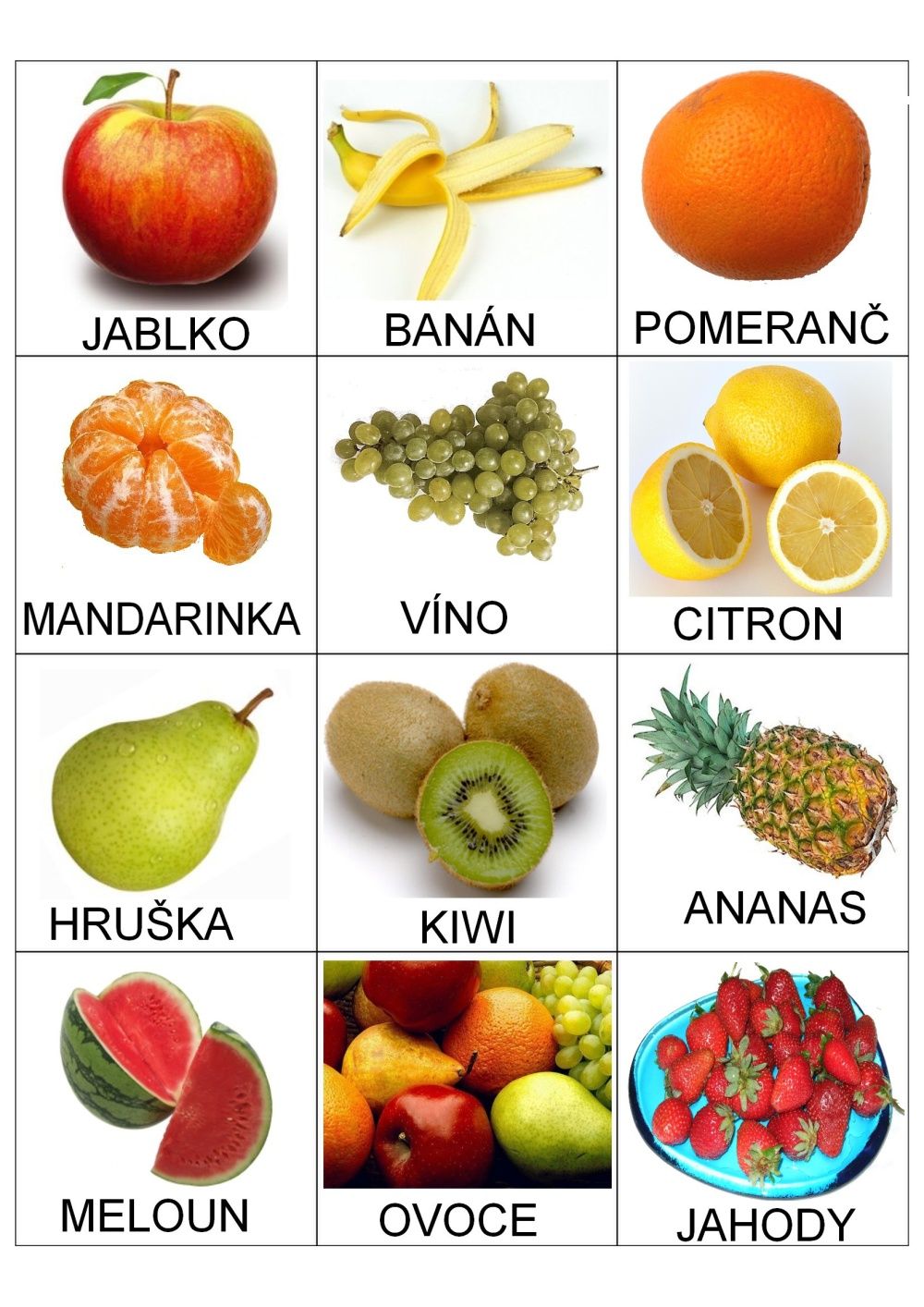 Rozvoj zrakového vnímáníPojmenuj ovoce/zeleninu na obrázku. Najdeš právný stín?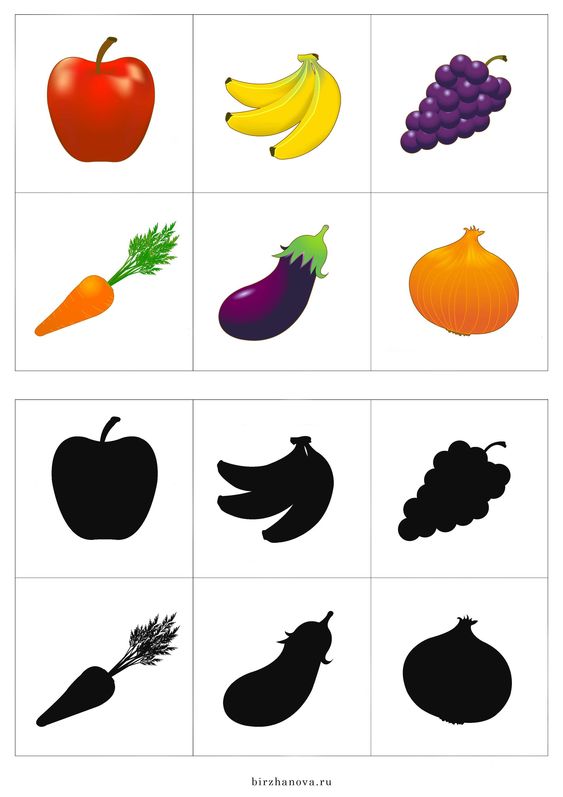 Barvy, jemná motorikapojmenujte barvyvšechny banány vybarvěte žletěvína modřehrušky zelenějablka červěně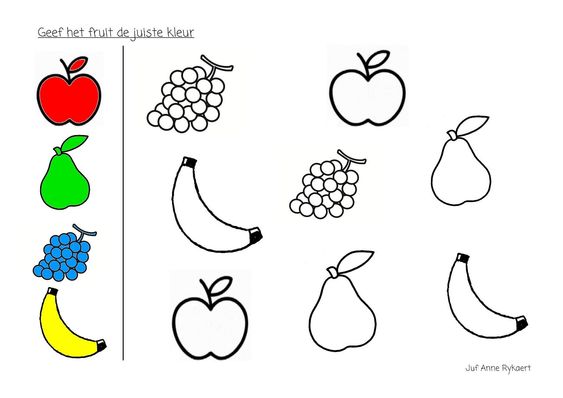 Gymnastika jazykaspolečně s rodiči vyprávíme pohádku O Jazýčkovi (postupujeme dle obrázků v pohádce)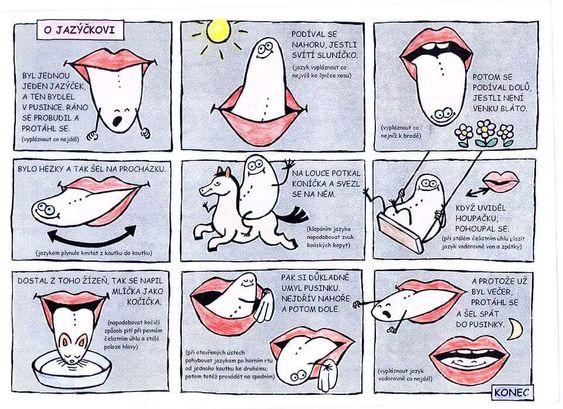 Zdravé potravinyNa talíř vyber pouze potraviny, které jsou zdravé.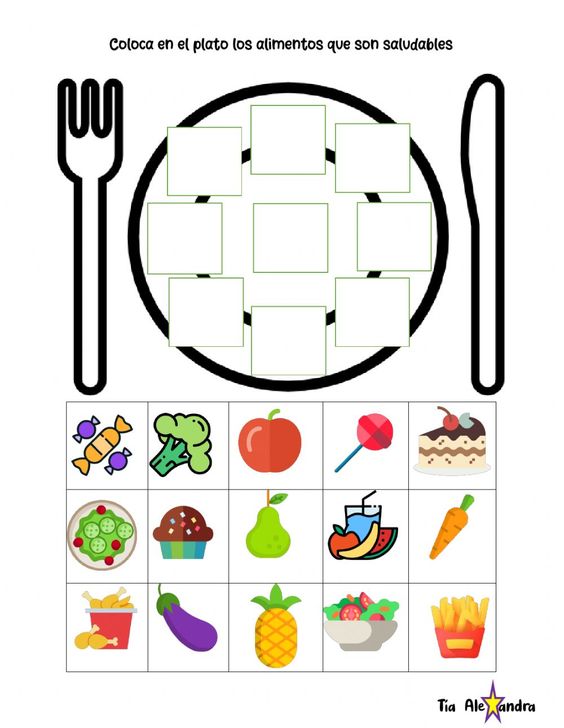 Práce s písničkou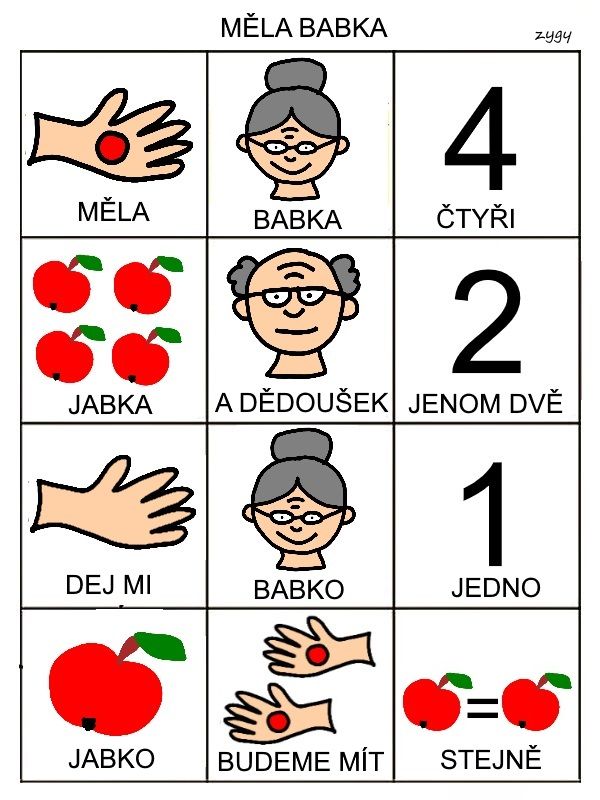 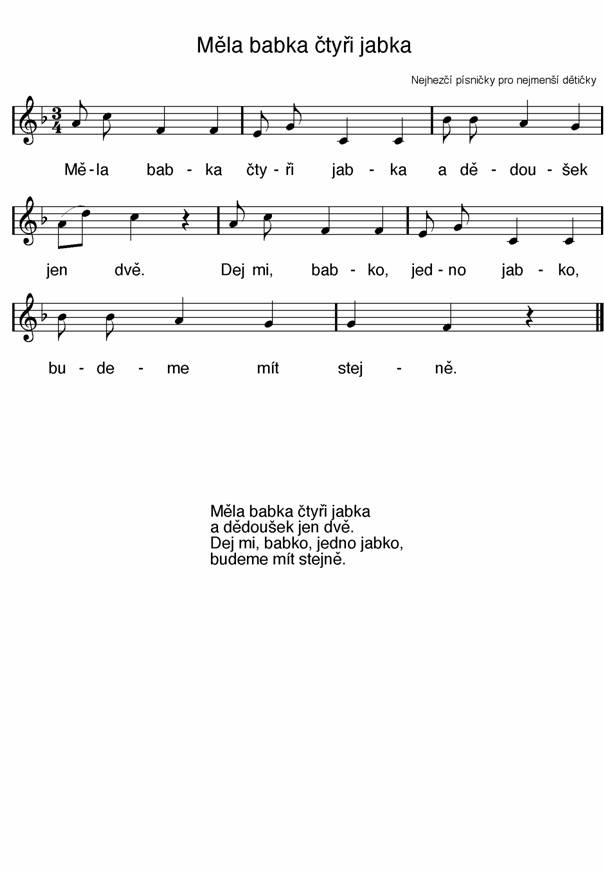 https://www.youtube.com/watch?v=vM5QHUiyJlUBásnička s pohybemKUTÁLÍ SE ZE DVORA (meleme rukama)VELIKÁNSKÁ BRAMBORA (nahoru ruce, udělat kruh nad hlavou)NEVIDĚLA (zakryjeme si oči), NESLYŠELA (zakryjeme si uši)ŽE NA NI PADÁ ZÁVORA. (zvedneme ruce a plácne je dolů)KAM PADÁŠ TY ZÁVORO? (děláme prstem "ty ty ty")NA TEBE TY BRAMBORO (ukazujeme dopředu)KDYBY TUDY PROJEL VLAK (děláme rukama pohyb, jako když člověk běží)BYL BY Z TEBE BRAMBORÁK. (natáhneme ruce před sebe a jedna nahoře, jedna dole a tleskáme).Grafomotorické cvičení, zrakové vnímáníNajdi cestu ke stejnému jablíčku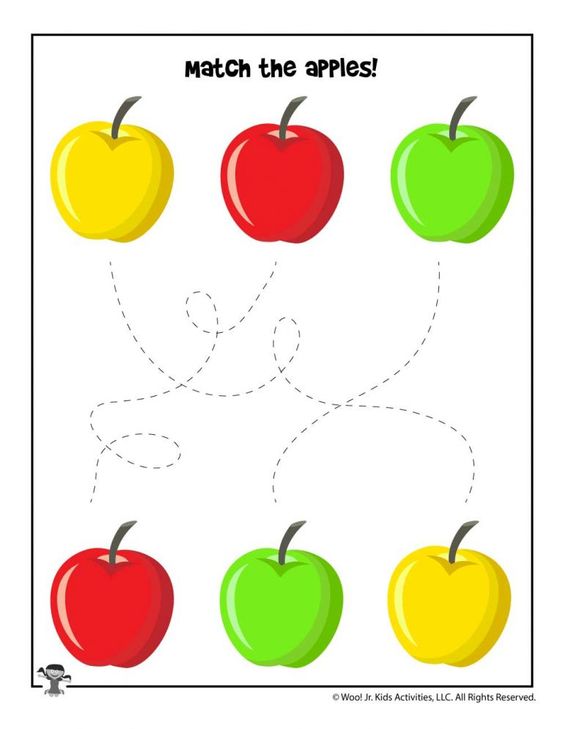 Pracovní činnost – výroba zeleninového salátuSpolečně s rodiči si připravte lehký oběd – zeleninový salátIngradience:2 ks rajčataolivový olej1 ks okurka salátováocetvegetapepř mletý1 kelímek kyselá smetana2 ks kapiekoření na tzatziki - nebo troška čerstvého kopru1 ks ledový salátCukrPostup:Ledový salát natrháme do mísy na malé kousky, přidáme nakrájená rajčata, papriky, okurku, posypeme trochou vegety, pepře, zakápneme olivovým olejem a promícháme. Do kysané smetany vmícháme trošku octa, cukru a přidáme nasekaný kopr - nebo trochu koření na tzatziki - je to chutnější. Tímto zalijeme salát a promícháme.Pohybová aktivita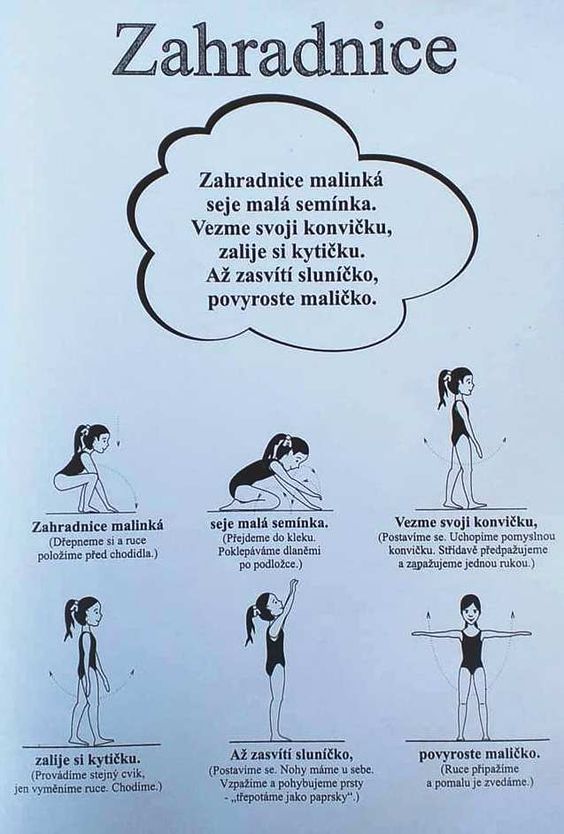 Zdroje:www.pinterest.comwww.předškoláci.cz – Linda Rybářováwww.maminkám.cz